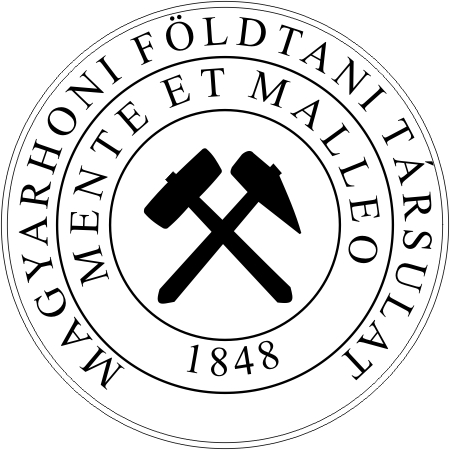 AMAGYARHONI FÖLDTANI TÁRSULATHÍRLEVELE2018.május – augusztusLetölthető:http://foldtan.huKérjük, ajánlják fel adójuk 1%-át Társulatunknak!Adószámunk: 19815833-2-41A MAGYARHONI FÖLDTANI TÁRSULAT2018. MÁJUS – AUGUSZTUS HAVI HÍRLEVELE
FÁJDALOMMAL TUDATJUK, HOGY ÖRÖKRE ELTÁVOZOTTDr. Szilágyi Gábor
1943–2018tagtársunkEMLÉKE SZÍVÜNKBEN ÉS MUNKÁIBAN TOVÁBB ÉL!Elnöki köszöntőTisztelt Tagtársaim!Tisztelettel köszöntöm a Magyarhoni Földtani Társulat Tagságát a Közgyűlés által 2018. március 21-én megválasztott elnökség nevében. Az új vezetőség által megfogalmazott legfőbb célok a következő három éves időszakra a következőkben foglalhatók össze:színvonalas szakosztályi programok, szakmai konferenciák, terepbejárások rendezése;a társulati élet és a programok vonzóvá tétele az ifjú szakemberek számára, a tagság fiatalítása;az ipari partnerekkel kialakított jó kapcsolatok ápolása és a Társulat működésének pénzügyi biztosítása;az ismeretterjesztő tevékenység fejlesztése és körének szélesítése;hagyományaink ápolása.Remélem, hogy ezen célok megvalósításával a Társulat aktív, eredményes és biztonságos háttérrel működik majd a következő három év során is.
Jó szerencsét!Budai TamásKedves Tagtársaink!Arra kérjük Önöket, hogy segítsék munkánkat személyi jövedelemadójuk 1%-ának felajánlásával! Önöknek csak pár tollvonás, nekünk pótolhatatlan segítség!Önök adójuk 1%-ának felajánlásávalhozzájárulnak ahhoz, hogy fiatal tagtársaink kedvezményesen vehessenek részt az Ifjú Szakemberek Ankétján, illetve az Összegyetemi Terepgyakorlatonismeretterjesztő munkánk kiterjesztésében segítenek, amelynek célja a Föld és Magyarország földtani értékeinek védelmeAdószámunk: 19815833-2-41Támogatásaikat előre is köszönjük!  Jó szerencsét!Budai TamásAz szja 1%-ról a 2017-es személyi jövedelemadó-bevallással együtt, vagy akár attól elkülönülten is, az alábbi módokon rendelkezhetA rendelkezést benyújthatja:a személyi jövedelemadó-bevallás részeként 2018. május 22-éig (ügyfélkapun keresztül elektronikusan, postai úton vagy a NAV ügyfélszolgálatain személyesen),bevallási tervezete online javítása esetén is lehetősége van az elektronikus felületen az szja 1+1 százalékáról rendelkezni,2018-tól megszűnt a munkáltatói adó megállapítás, azonban a korábbi évek gyakorlatával egyezően a munkáltató továbbra is összegyűjtheti az 1+1 százalékos nyilatkozatokat.
Ha a magánszemély a munkáltatója útján rendelkezik adója 1+1 százalékáról, akkor azt legkésőbb 2018. május 10-éig lezárt borítékban leadva teheti meg. (Fontos, hogy a lezárt borítékon rajta legyen az adóazonosító jele, a leragasztás helyén pedig az aláírása!)a bevallástól elkülönülten 2018. május 22-éig közvetlenül a NAV-hoza 17EGYSZA jelű nyomtatványon (ügyfélkapun keresztül elektronikusan vagy postai úton vagy a NAV ügyfélszolgálatain személyesen, lezárt, adóazonosító jellel ellátott borítékban). A nyomtatvány letölthető a NAV weboldaláról.a 17EGYSZA jelű nyomtatvány adattartalmával egyező nyilatkozati lapként, önállóan lezárt, adóazonosító jelével ellátott postai borítékban (postán vagy a NAV ügyfélszolgálatain személyesen).Kedves Tagtársak!Kérjük, hogy az adataikban történt változásokat (lakcím, név, e-mail, munkahely, stb.) legyenek szívesek, jelentsék be a titkárságon, így nagyban segítik munkánkat, és küldeményeink is idejében érkeznek meg Önökhöz! E-mail címünk: titkarsag@mft.t-online.huSZERVEZETI ÉLETRövidített jegyzőkönyv 
a Magyarhoni Földtani Társulat Elnökségének ülésérőlHelyszín: MFT Titkárság, Csalogány u. 12. I. em. 1.Időpont: 2018. február 21.Jelen vannak: Baksa Csaba, Cserny Tibor, Unger Zoltán, Haas János, az ülésbe telefonon bekapcsolódott: Sőreg Viktor, kimentette magát: Hámor Tamás, Leél-Őssy Szabolcs, Klima Krisztián (1. sz. melléklet)NapirendVálasztmány és közgyűlés előkészítéseDíjak, kitüntetések – Cserny TiborPénzügyi beszámoló – Baksa CsabaVálasztmány, közgyűlés előkészítése – Cserny TiborEgyebek A jelenlévők az előzetesen megküldött napirendet egyhangúan elfogadták.Ad 1.Határozat:MFT EH01/2018. 02. 21.A Társulat elnöksége a Kubinyi Ágoston emlékéremmel az ajánlóbizottság előterjesztése alapján 2018. évben, Szederkényi Tibort tünteti ki. A részletes indoklás megjelentetendő a Földtani Közlönyben.Szavazatok száma: igen: 3, nem: 0, tartózkodás: 1.Határozat:MFT EH2/2018. 02. 21.A Társulat elnöksége Társulati emlékgyűrűvel az ajánlóbizottság előterjesztése alapján 2018. évben, Vörös Attilát, és Cserny Tibort tünteti ki. A részletes indoklás megjelentetendő a Földtani Közlönyben.Szavazatok száma: igen: 3, nem: 0, tartózkodás: 1.Határozat:MFT EH3/2018. 02. 21.A Társulat elnöksége Pro Geologia Applicata emlékplakettel a bírálóbizottság ajánlása alapján 2018. évben, Geiger Jánost, Kiss Balázst, Konrád Gyulát, és Szurominé Korecz Andreát tünteti ki. A részletes indoklás megjelentetendő a Földtani Közlönyben.Szavazatok száma: igen: 4, nem: 0, tartózkodás: 0.Határozat:MFT EH4/2018. 02. 21.A Társulat elnöksége Bárdossy György emlékéremmel az ajánlóbizottság előterjesztése alapján 2018. évben, Füst Antalt tünteti ki. A részletes indoklás megjelentetendő a Földtani Közlönyben.Szavazatok száma: igen: 4, nem: 0, tartózkodás: 0.Határozat:MFT EH5/2018. 02. 21.A Társulat elnöksége Kertész Pál emlékéremmel a bírálóbizottság ajánlása alapján 2018. évben, Gálos Miklóst tünteti ki. A részletes indoklás megjelentetendő a Földtani Közlönyben.Szavazatok száma: igen: 4, nem: 0, tartózkodás: 0.Határozat:MFT EH6/2018. 02. 21.A Társulat elnöksége Dank Viktor díjjal az ajánlóbizottság előterjesztése alapján 2018. évben, Lux Marcellt tünteti ki. A részletes indoklás megjelentetendő a Földtani Közlönyben.Szavazatok száma: igen: 4, nem: 0, tartózkodás: 0.Határozat:MFT EH7/2018. 02. 21.A Társulat elnöksége a bírálóbizottság javaslatát figyelembe véve a 2018. évben, a Szepesházy Kálmán Díjat nem adja ki.Szavazatok száma: igen: 4, nem: 0, tartózkodás: 0.Határozat:MFT EH8/2018. 02. 21.A Társulat elnöksége Semsey Andor Ifjúsági emlékéremmel a bírálóbizottság ajánlása alapján 2018. évben, Karádi Viktort tünteti ki. A részletes indoklás megjelentetendő a Földtani Közlönyben.Szavazatok száma: igen: 4, nem: 0, tartózkodás: 0.Határozat:MFT EH9/2018. 02. 21.A Társulat elnöksége Kriván Pál Alapítványi emlékéremmel a bírálóbizottság ajánlása alapján 2018. évben, Spránitz Tamást tünteti ki. A részletes indoklás megjelentetendő a Földtani Közlönyben.Szavazatok száma: igen: 4, nem: 0, tartózkodás: 0Az elnökség áttekintette Szabó József, a Hantken Miksa, a Koch Antal, a Vendl Mária Emlékérmek, illetve a Lóczy Lajos emlékplakett bírálóbizottságainak javaslatát, és azokkal egyetértve javasolja elfogadásra a Választmánynak az előterjesztéseket.Ad 2.HatározatMFT EH10/2018. 02. 21.A Társulat elnöksége a 2017. évről szóló pénzügyi beszámolót elfogadta, és az ügyvezető egész éves munkáját egyhavi fizetésének megfelelő jutalommal ismerte el.Szavazatok száma: igen: 4, nem: 0, tartózkodás: 0Ad 3.HatározatMFT EH11/2018. 02. 21.A Társulat elnöksége a 2018. évi 168 Tisztújító Közgyűlés (2018. 03. 21.) napirendjét egyhangúan elfogadta.Szavazatok száma: igen: 4, nem: 0, tartózkodás: 0Ad 4.Megállapodtak Szabó József sírja megkoszorúzásának időpontjáról: 2018. 03. 14. kedd 14. óra. Az ügyvezető tájékoztatta az elnökséget arról, hogy az adminisztrációs ügyintéző, Bíró Otília szerződése március 1-vel lejár. Munkakörét 4 órás alkalmazással Kopsa Ferencné látja el.Az ügyvezető munkabérének rendezését az elnök a jelenlévők egyetértése mellett, a következő elnökség feladatának jelölte meg, a jelenlegi elnökség támogató javaslatával.A 2018. évi Kőzettani és Geokémiai Vándorgyűlés (2018. szeptember 6-8.) esetében a Társulat elnöksége elfogadta a felkérést a rendezvény pénzügyi lebonyolítására.A 2019. évi ECROFEE nemzetközi konferencia esetében a rendezvény pénzügyi lebonyolításáról való döntést az új elnökség hatáskörébe javasolta.AFöldtani Közlöny kiadására, az MTA-hoz beadott pályázat nyertessége esetén a folyóirat szerkesztőbizottságának tagjai ingyenes példányt kapnak, munkájuk elismeréseként. kmfa jegyzőkönyvet készítette: Krivánné Horváth Ágnes*****Rövidített jegyzőkönyv 
a Magyarhoni Földtani Társulat 168. Tisztújító Közgyűléséről
Időpont: 2018. március 21. szerda 9.30 óraHelyszín: Magyar Bányászati és Földtani Szolgálat, Díszterem 1143 Budapest, Stefánia út 14, II. emelet.Jelenlévők a jelenléti ív alapján 138 fő (1. sz. melléklet) Szavazásra jogosult jelenlévő tagok száma: 128A határozatképesség megállapítása:Baksa Csaba elnök 9.30 órakor megállapította, hogy a 168. Tisztújító Közgyűlés nem határozatképes, ezért az ülést összehívta a meghívóban feltüntetett következő időpontra: 2018. március 21. szerda 10.00 órára.10.00 órakor az Elnök megállapította, hogy a 168. Tisztújító Közgyűlés határozatképes, majd elénekelték a Himnuszt. Ezután az elnök köszöntötte a megjelent tagokat és a meghívottakat. A Közgyűlés egyperces néma felállással megemlékezett a 2017. évben elhunyt tagtársakról: Albert Eszter, Bátovszki István, Gyarmati Pál, Józsa Gábor, Madarasi András, Tiszay János.A 168. Tisztújítói Közgyűlés levezető elnökének, jegyzőkönyvvezetőjének, jegyzőkönyv hitelesítőinek, az interregnum elnökének, valamint a szavazatszámláló bizottság tagjainak megválasztása:A jegyzőkönyvvezető személyét, Krivánné Horváth Ágnest a Közgyűlés nyílt szavazással, egyhangúan, ellenszavazat, tartózkodás nélkül elfogadta.Leadható szavazatok száma: 128. Igen: 128, nem: 0, tartózkodás: 0A jegyzőkönyv hitelesítők személyét, elnök Brezsnyászky Károlyt és Kuti Lászlót a Közgyűlés nyílt szavazással, egyhangúan, ellenszavazat, tartózkodás nélkül elfogadta.Leadható szavazatok száma: 128. Igen: 128, nem: 0, tartózkodás: 0Az interregnum elnökének személyét, Kecskeméti Tibort a Közgyűlés nyílt szavazással, egyhangúan, ellenszavazat, tartózkodás nélkül elfogadta.Leadható szavazatok száma: 128. Igen: 128, nem: 0, tartózkodás: 0A szavazatszámlálók személyét, Harmann-Tóth Erzsébet, Sámson Margit, Scharek Péter, Szebényi Géza, Raucsikné Varga Andrea, Zsadányi Éva a Közgyűlés egyenként, nyílt szavazással, egyhangúan, ellenszavazat, tartózkodás nélkül elfogadta.Leadható szavazatok száma: 128. Igen: 128, nem: 0, tartózkodás: 0Napirend elfogadása:Az elnök a napirendet módosítás nélkül terjesztette a Közgyűlés elé1. Elnöki megnyitó – Baksa Csaba
2. Az 50, 60 és 70 éves társulati tagságot elismerő oklevelek átadása – Baksa Csaba
3. A Tiszteleti Tagokat Ajánló Bizottság jelentése és javaslata – Vörös Attila
4. A társulati kitüntetések és oklevelek átadása – (laudációt felolvassa: Csomor T. Áron)Kubinyi Ágoston EmlékéremTiszteleti TagokA Társulati EmlékgyűrűPro Geologia Applicata EmlékéremLóczy Lajos EmlékéremSzabó József EmlékéremHantken Miksa EmlékéremKoch Antal EmlékéremVendl Mária EmlékéremBárdossy György Geomatematikai EmlékéremDank Viktor DíjKertész Pál EmlékéremSemsey Andor Ifjúsági Emlékérem Kriván Pál Alapítványi Emlékérem5. Beszámolók, jelentésekFőtitkári – közhasznúsági jelentés – Cserny TiborA Gazdasági Bizottság jelentése – Puzder TamásAz Ellenőrző Bizottság jelentése – Haas JánosJelentés a Magyar Földtanért Alapítvány működéséről – Baksa Csaba6. EgyebekHozzászólások, vita, a jelentések elfogadása7. A hivatalban lévő Elnökség leköszönése – Az interregnum elnöke: Kecskeméti Tibor8. A Választási Bizottság elnökének tájékoztatója a tisztújításról – Vörös Attila9. A Társulat új tisztségviselőinek megválasztása, 1. forduló: elnök, főtitkár, titkár, EB elnök, EB tagok, FEB elnök10. Az 1. forduló eredményhirdetése és a választás 2. fordulója: szavazás a társelnökökre11. A szavazatszámlálások alatt bemutatja előadását a 2017. évi Ifjú Szakemberek Ankétján az elméleti kategóriában győztes és az alkalmazott kategóriában megosztott III. helyezett társulati, geológus12. A 2. forduló eredményhirdetése és a választás 3. fordulója: a Választmányi tagok megválasztása13. Az új Elnökség bemutatkozása, elnöki zárszóBányász himnuszA napirendet a Közgyűlés nyílt szavazással, egyhangúan, ellenszavazat, tartózkodás nélkül elfogadta.Leadható szavazatok száma: 128. Igen: 128, nem: 0, tartózkodás: 01. Elnöki megnyitó
A napirend első pontjaként Baksa Csaba megtartotta elnöki megnyitóját (2. sz. melléklet)2. Az 50, 60 éves társulati tagságot elismerő oklevelek átadása60 éves Társulati tagságáért oklevelet kapott: Czéhmester Margit, Géczy Barnabás (kimentését kérte), Pap Sándor (kimentés), Vinczéné Dr. Szeberényi Helga (kimentés),50 éves Társulati tagságáért oklevelet kapott: Andó János (kimentés), Antal Sándor (kimentés),, Csicsely György, Haas János, Hajdú Dénes (kimentés), Halmai János (kimentés), Horváth Vera (kimentés), Jocháné Edelényi Emőke (kimentés), Kuti László, Lukács Andrea, Papp Péter, Scharek Péter, Schultz Péter, Szentgyörgyi Károly (kimentés), Szentgyörgyi Károlyné (kimentés), Szentirmai Gábor (kimentés), Szilágyi Tibor. Azok oklevelét, akik nem tudtak megjelenni a Közgyűlésen, a titkárság postán küldi el.3. Tiszteleti tagok megválasztásaHatározat:MFT KGy 1/2018. 03. 21. 
A Tiszteleti tagságra javasolt személyeket: Baksa Csaba, Galácz András, Scheuer Gyula, Zoran, Stevanovic, a Közgyűlés egyhangúan, ellenszavazat, tartózkodás nélkül elfogadta.
Leadható szavazatok száma: 128: igen: 128, nem: 0, tartózkodás: 0 4. A társulati kitüntetések és oklevelek átadása – (laudációt felolvasta: Csomor T. Áron)i.		Kubinyi Ágoston Emlékérmet kapott: Szederkényi Tibor (kimentését kérte)ii.	A Tiszteleti Tagok oklevelét Baksa Csaba, illetve Cserny Tibor adta át, (Zoran Stevanovic) kimentését kérte.iii.	A Társulati Emlékgyűrűt kapott: Cserny Tibor, Vörös Attilaiv.	Pro Geologia Applicata Emlékérmet kapott: Geiger János, Kiss Balázs, 
Konrád Gyula, Szurominé Korecz Andrea, v.	Lóczy Lajos Emlékérmet kapott: Horváth Gergelyvi.	Szabó József Emlékérmet kapott: Szakáll Sándor, Fehér Bélavii.	Hantken Miksa Emlékérmet kapott: Főzy István, Szente Istvánviii.	Koch Antal Emlékérmet kapott: Budai Tamás, Haas János, Fodor László (kimentését kérte), Csontos László, Konrád Gyula (kimentését kérte), Koroknai Balázs (kimentését kérte)ix.	Vendl Mária Emlékérmet kapott: Kovács István Jánosx.	Bárdossy György Geomatematikai Emlékérmet kapott: Füst Antalxi.	Dank Viktor Díjat kapott: Lux Marcellxii.	Kertész Pál Emlékérmet kapott: Gálos Miklósxiii.	Semsey Andor Ifjúsági Emlékérmet kapott: Karádi Viktorxiv.	Kriván Pál Alapítványi Emlékérmet kapott: Spránitz TamásA kitüntetések bírálóbizottságai által elkészített részletes indoklások megjelennek a Földtani Közlönyben.5. Beszámolók, jelentésekHatározat:
MFT KGy 2/2018. 03. 21. 
A Főtitkári jelentést és az Éves beszámolót a Közhasznúsági melléklettel a Közgyűlés nyílt szavazással egyhangúan, ellenszavazat, tartózkodás nélkül elfogadta. 
Leadható szavazatok száma 128: igen: 128, nem: 0, tartózkodás: 0 Határozat:
MFT KGy 3/2018. 03. 21. 
A Gazdasági Bizottság jelentését a 2017. év gazdálkodásáról, valamint a 2018. évi költségvetés tervét a Közgyűlés nyílt szavazással egyhangúan, ellenszavazat, tartózkodás nélkül elfogadta. 
Leadható szavazatok száma 128: igen: 128, nem: 0, tartózkodás: 0 Határozat:
MFT KGy 4/2018. 03. 21.
Az Ellenőrző Bizottság jelentését a Közgyűlés nyílt szavazással egyhangúan, ellenszavazat, tartózkodás nélkül elfogadta. 
Leadható szavazatok száma 128: igen: 128, nem: 0, tartózkodás: 0 Határozat:
MFT KGy 5/2018. 03. 21.
A Magyar Földtanért Alapítvány jelentését a Közgyűlés nyílt szavazással egyhangúan, ellenszavazat, tartózkodás nélkül elfogadta. 
Leadható szavazatok száma 128: igen: 128, nem: 0, tartózkodás: 0 Ez után a Közgyűlés határozatban ismerte el az Elnök és az ügyvezető egész éves munkáját
Határozat:
MFT KGy6/2018. 03. 21. 
Felmentvény: A közgyűlés a beszámolót elfogadja, és megállapítja, hogy az elnök, Baksa Csaba, és az ügyvezető Krivánné Horváth Ágnes az előző évi munkáját az egyesület érdekeinek elsődlegességét szem előtt tartva megfelelően végezték. 
Leadható szavazatok száma 125: igen: 124, nem: 0, tartózkodás: 1 6. EgyebekEgyebek napirendi pont alatt Mindszenty Andrea megköszönte az elnökség elmúlt három évi munkáját. Kóthay Klára az Év ásványa, és év ősmaradványa projekt koordinátora ismertette tervezett programok időpontjait, és kérte a tagtársak segítségét a programok lebonyolításában.7. A hivatalban lévő Elnökség megköszönve a Társulati tagok támogatását leköszönt, Az interregnum időszakának elnöki teendőit Kecskeméti Tibor ex elnök látta el.8. Kecskeméti Tibor felkérésére a Választási bizottság elnök, Vörös Attila megtartotta tájékoztatóját a tisztújításról. Határozat:
MFT Kgy7/2018. 03. 21.
A közgyűlés a tisztújítás szavazólapjait egyhangúan, ellenszavazat nélkül, tartózkodással elfogadta. 
Leadható szavazatok száma 128: igen: 127, nem: 0, tartózkodás: 1. 9. A Társulat új tisztségviselőinek megválasztása Első forduló: Érvényes szavazólapok száma: 128. A szavazat számlálás eredménye:Elnök: Budai Tamás (57 szavazat) 
Főtitkár: Babinszki Edit (121) Titkár: Bartha István Róbert (46) 
Ellenőrző Bizottság elnöke: Földessy János (70), Ellenőrző Bizottság két tagja: Mindszenty Andrea (65), Bodor Emese Réka (46)Fegyelmi és Etikai Bizottság elnöke: Baksa Csaba (66), Szünet A leadható szavazatok száma az időközben távozott tagok miatt 108-ra csökkent10. A választás 2. fordulója: szavazás a társelnökökreÉrvényes szavazólapok száma: 108, a szavazat számlálás eredménye Társelnökök: Leél-Őssy Szabolcs (79), Haas János (50) Geiger János (44), Zajzon Norbert (44)11. A szavazatszámlálás alatt a 2017. évi Ifjú Szakemberek Ankétján helyezett geológusok előadásait hallgatták meg12. A választás 3. fordulójában a Társulat Választmányának 24 +1 tagját választották meg, 147 jelölt közülA leadható szavazatok száma az időközben távozott tagok miatt 98-ra csökkentÉrvényes szavazólapok száma: 98, a szavazat számlálás eredménye: A Választmány végleges névsora a szervezeti egységek tisztújításának befejeztével alakul ki –jelezte a Vb elnöke. A Választmány 24 tagjára legtöbb szavazatot kapott személyek: Cserny Tibor, Pálfy József, Hartai Éva, Főzy István, Sztanó Orsolya, Kercsmár Zsolt, Török Ákos, Unger Zoltán, Weiszburg Tamás, Papp Gábor, Harangi Szabolcs, Hála József, Magyar Imre, Raucsik Béla, Dulai Alfréd, Szabó Csaba, Szakáll Sándor, Zelei Gábor, Maros Gyula, Bodor Emese Réka, Selmeczi Ildikó, Sőreg Viktor, Csillag Gábor, Kázmér Miklós, Pál Molnár Elemér13. A választások lezárulta után az új elnök, Budai Tamás megköszönte a bizalmat és bezárta a 168. Tisztújító Közgyűlést. Ez után a hagyományokhoz hűen elénekelték a Bányász himnusztkmf
jegyzőkönyvvezető: Krivánné Horváth ÁgnesJegyzőkönyv hitelesítők:Brezsnyánszky Károly						Kuti László*****Rövidített jegyzőkönyv 
a Magyarhoni Földtani Társulat Elnökségének ülésérőlHelyszín: MFT Titkárság, Csalogány u. 12. I. em. 1.Időpont: 2018. április 5. 9.00 óraJelen vannak: Budai Tamás elnök, társelnökök: Geiger János, Haas János, Leél Őssy Szabolcs, Zajzon Norbert, főtitkár: Babinszki Edit, titkár: Bartha István Róbert, EB tag: Bodor Emese Réka, IB elnök: Lange Thomas Pieter (1. sz. melléklet: jelenléti ív).Napirend:1. Tájékoztatás a társulati szerződések, pénzügyek, aktuális feladatok átadás-átvételének későbbi időpontjáról. 2. Stratégiai terv és feladatok a 2018–2021 időszakra3. Az első társelnök megnevezése4. Az elnökség munkamegosztásának meghatározása5. A Földtani Közlöny főszerkesztőjének, valamint a kiadási tevékenységért felelős koordinátor felkérése6. Javaslat a Gazdasági Bizottság, az Alapszabály és Ügyrendi Bizottság, valamint FEB személyi összetételére.7. Az Alapszabály és Ügyrendi Bizottság felkérése az ügyrend aktualizálására8. EgyebekBudai Tamás elnök köszöntötte az új elnökség tagjait, majd a jelenlévők az előzetesem kiküldött napirendet egyhangúan elfogadták.Ad 1.Budai Tamás elnök tájékoztatott arról, hogy a Gyulafehérváron rendezendő EMT konferencián részt vesz Baksa Csaba volt elnök, és Cserny Tibor volt főtitkár, ezért az aktuális ügyek és a pénzügy átadására április 9-én 14.00 órakor kerül sor.Ad 2.Az új elnökség céljait és stratégiáját a tisztújítás után feltették a honlapra (http://foldtan.hu). ld. ott. (http://foldtan.hu)A Társulat 170 éves múltjához méltó szakmai programok, hazai és nemzetközi tudományos konferenciák, terepbejárások rendezésének folytatása, szakmai tematikus továbbképzések rendezése, a területi szervezetek és tematikus szakosztályok működésének segítése, tagtársaink új és életképes ötleteinek felhasználása illetve megvalósítása.Az elmúlt években az ipari partnerekkel kialakított jó kapcsolatok ápolása és további potenciális támogatók keresése. Az elmúlt években elindult szakmai EU-s pályázatok folytatása és egyéb pályázati lehetőségek felkutatása a Társulat működésének pénzügyi biztosítása érdekében.Programjaink, rendezvényeink „fiatalbaráttá”, az ifjú szakemberek számára is vonzóvá tétele. A fiatal geológusok ne csak egy komoly, tudományos szervezetet lássanak a Társulatban, hanem modern, fiatalos lendülettel működő közösséget is, ahová nem csak belépni, hanem dolgozni is érdemes annak reményében, hogy a lehetőségeken túl megbecsülést is kapnak választott szakmájuktól.Az elmúlt egy-két évtizedben egyre kiemeltebb szerepet betöltő ismeretterjesztő tevékenység folytatása, a geológiai értékek bemutatása és népszerűsítése a nagyközönség, elsősorban a fiatalok és a gyerekek körében, hiszen ők azok, akik nem csupán szakmánk, de Társulatunk jövőjének is a letéteményesei.Az ismeretterjesztő tevékenységen, kiadványokon és szakmai rendezvényeken keresztül a földtani kutatás jelentőségének elismertetése a társadalommal és a politikai vezetéssel, és ezáltal társadalmi megítélésének, erkölcsi és gazdasági támogatottságának javítása.Hagyományaink ápolása minden magyar geológus számára fontos. Ezért is kiemelkedő jelentőségű feladatunk, hogy méltóan ünnepeljük meg Társulatunk és a magyar geológiai kutatás történetének jeles évfordulóit, együttműködve társszervezeteinkkel és a kutató műhelyekkel.Ad 3.HatározatMFT EH13/2018. 04. 05.A Társulat első társelnöke a 2018-2021 időszakra Leél-Őssy SzabolcsSzavazatok száma: igen: 6, nem: 0, tartózkodás: 1Ad. 4Az elnökség munkamegosztása:Budai Tamás és Geiger János: kapcsolattartás a MOL Nyrt-vel.Zajzon Norbert: EU-s és hazai pályázatokHaas János: kapcsolattartás és együttműködés az MTA X. osztályával.Babinszki Edit: Alapszabály szerinti feladatokon túl az ismeretterjesztés, ifjúság bevonása, kapcsolatfelvétel Breitner Dániellel.Utánpótlás nevelés: Thomas Lange, Leél-Őssy Szabolcs, Babinszki Edit, Bartha István.A kommunikációs tevékenységet a közösségi média felületeken Babinszki Edit és Bartha István végzi.Ad 5.HatározatMFT EH14/2018. 04. 05.A Földtani Közlöny felkért főszerkesztője a 2018–2021 éves periódusra: Sztanó Orsolya, elnökségi összekötő: Babinszki EditSzavazatok száma: igen: 7, nem: 0, tartózkodás: 0Ad 6.HatározatMFT EH15/2018. 04. 05.Az Alapszabály és Ügyrendi Bizottság tagjainak a 2018–2021 éves periódusra az Elnökség Weiszburg Tamást, Kuti Lászlót, és Bodor Emesét kéri fel.Szavazatok száma: igen: 7, nem: 0, tartózkodás: 0HatározatMFT EH16/2018. 04. 05.A Fegyelmi és Etikai Bizottság elnökség által delegálandó tagja a 2018–2021 éves periódusra Unger Zoltán lesz.Szavazatok száma: igen: 7, nem: 0, tartózkodás: 0HatározatMFT EH17/2018. 04. 05.A Gazdasági Bizottság tagjainak a 2018–2021 éves periódusra Puzder Tamást, Scharek Pétert, Molnár Zsoltot és az ügyvezetőt kéri fel az Elnökség.Szavazatok száma: igen: 7, nem: 0, tartózkodás: 0Ad. 8Egyebek: Eötvös Loránd sírjának április 10-én esedékes koszorúzása Állásfoglalás Legányi Ferenc gyűjtő sírjának felújításával kapcsolatban érkezett kérésreA Közgyűlésen át nem vett érmek átadásakmfa jegyzőkönyvet készítette: Krivánné Horváth ÁgnesPROGRAMOK IDŐRENDBENMájus 4. (péntek) 13.30 óraMBFSZ Rónai-terem, 1143 Budapest, Stefánia út. 14., i. em.PROGEO FÖLDTUDOMÁNYI TERMÉSZETVÉDELMI SZAKOSZTÁLYTisztújítással egybekötött előadóülésHorváth Gergely, Vincze Péter: Beszámoló a Magyar Geopark Bizottság tavaszi üléséről és a Nemzeti Geopark program tervezetéről*****Május 8. (kedd) 14.00 óraSZTE TTIK, Szeged, Egyetem u. 2. (I. emelet, Ásványtani, Geokémiai és Kőzettani Tanszék, Grasselly-terem)ALFÖLDI TERÜLETI SZERVEZETTisztújítással egybekötött előadóülésA 2018–2021 éves periódusra az MFT Alföldi Területi Szervezete vezetőségi választást szervez. A Területi Szervezet tagjainak sorából az elnök (1 fő), a titkár (1 fő) és a vezetőségi tagok (5 fő + 1 póttag) megválasztása szükséges. A tisztújítással kapcsolatos részletes információk az MFT Ügyrendjében találhatók (http://foldtan.hu/sites/default/files/MFT_%C3%9Cgyrend2015nov25_0.pdf; 8–10. oldal).A tisztújítást koordináló Választási Bizottság (VB) összetétele:elnök: Schubert Félix (SZTE Ásványtani, Geokémiai és Kőzettani Tanszék)tagok: Molnár Dávid (SZTE Földtani és Őslénytani Tanszék)	Radovics Balázs Géza (MOL Nyrt)A jelölések az alábbi linken található táblázatban tekinthetők meg, ahol a tisztújító ülés előtt lehetőség van elektronikus úton a további jelöltállításra (az Alföldi Területi Szervezet tagjainak sorából):https://docs.google.com/spreadsheets/d/1_F2byQGmkleBsZxpliunIpdb1HDfSqZKX7oMJ091e20/edit?usp=sharingAz Ügyrendnek megfelelően a választás előtt a VB írásban (elektronikusan) megkeresi a jelölteket, hogy vállalják-e a jelöltetést.Fontos! A területi szervezet VB tagjai nem lehetnek a VB által javasolt jelöltek.A tisztújítással egybekötött előadóülés tervezett programja:Megnyitó, majd a leköszönő vezetőség (elnök: Kiss Balázs, MOL Nyrt; titkár: Raucsikné Varga Andrea, SZTE Ásványtani, Geokémiai és Kőzettani Tanszék) rövid beszámolója az előző 3 éves ciklusrólElőadásokAz MFT Alföldi Területi Szervezet Választási Bizottságának bemutatkozása, a jelöltállítás lezárása, a jelöltek neveinek véglegesítése és ismertetése, a választás lebonyolítása, eredményhirdetésA megalakult új vezetőség rövid bemutatkozása, javaslatok az új éves munkatervhezGaraguly István, Varga Andrea, Raucsik Béla, Schubert Félix, Czuppon György, Frei, Robert: Egy középső-triász karbonátos rétegsor a Szegedi-medencében (Mórahalom): diagenetikus események a dolomitosodástól a szénhidrogén-felhalmozódásigBorka Szabolcs, Horváth Janina, Geiger János: Mélyvízi hordalékkúp rendszerek szerkezeti elemeinek geometriáinak feltárása és felhasználása a statikus rezervoármodellezésben*****Május 14. (hétfő) 14.00 óraMFT titkárság, 1015 Budapest, Csalogány u.12. I. em.TUDOMÁNYTÖRTÉNETI SZAKOSZTÁLY ElőadóülésVitális György: Fejezetek a Selmeci Akadémia történetébőlBihari Dániel: Térképező geológus voltam Mongóliában*****Május 22. (kedd) 14.00 óraMTA, Kutatóház konferenciaterme, 1112 Budapest, Budaörsi út 45.MFT GEOMATEMATIKAI ÉS SZÁMÍTÁSTECHNIKAI SZAKOSZTÁLY, MTA GEOMATEMATIKAI ALBIZOTTSÁG, MTA CSFK GEOKÉMIAI ÉS FÖLDTANI INTÉZET, ELTE TTK ÁLTALÁNOS ÉS ALKALMAZOTT FÖLDTANI TANSZÉKGeomatematika, bauxitföldtan és geokémiai eredmények napjainkban 
és Bárdossy György életművében – előadóülésProgram:14:00 	Megnyitó: Demény Attila14:05-14:30	Füst Antal: Tanulságos szakmai beszélgetéseim Bárdossy professzorralGeomatematika – moderátor: Kovács József14:30-14:45	Geiger János: Egy geológus, aki idegen nyelveket tanul14:45-15:00	M. Tóth Tivadar: A Mórágyi Gránit töréshálózat modellezése 1D és 2D adatok alapján15:00-15:15	SzünetGeokémia és bauxitföldtan – moderátor: Fodor Béla15:15-15:30	Zajzon Norbert, Szentpéteri Krisztián, Szakáll Sándor, Kristály Ferenc: Az öt elemes Avram Iancu U-Ni-Co-Bi-As telep ásványtana, geokémiája és genetikája Bihar-hegység, Románia15:30-15:45	Németh Tibor, Tóth Mária: Röntgen diffrakciós ásványtani vizsgálat Bárdossy György nyomdokain a Földtani és Geokémiai Intézetben15:45-16:00	Haas János, Mindszenty Andrea: A Dunántúli-középhegységi bauxitok képződési körülményei és az azokat meghatározó tényezők16:00-16:15	Komlóssy György: Bárdossy a bauxit nemzetközi porondjánZárszó: 	Fodor Béla*****Május 24–26. (csütörtök–szombat)Félixfürdő (Románia)ŐSLÉNYTANI- RÉTEGTANI SZAKOSZTÁLY21. Magyar Őslénytani VándorgyűlésKedves Kollégák!A magyar paleontológusok éves találkozójára szeretettel hívunk mindenkit, aki kutatási eredményeit előadás vagy poszter formájában be kívánja mutatni, és természetesen azokat is, akiket érdekelnek az őslénytani kutatások legfrissebb hazai eredményei.A program a szokásos módon két előadási napból (csütörtök és szombat) és egy terepbejárásból (péntek) áll. Az előadások hosszát idén is a résztvevők „előadókedve” határozza meg: az előadások számától függően 15-20 perc áll majd rendelkezésre (erről körlevélben küldünk majd pontosabb információt). Mivel idén tisztújításra kerül sor, ezért a vezetőség fenntartja a jogot, hogy idő szűkében a beküldött előadásokat előzetes értesítést követően poszterre módosítsa.A terepbejáráson Nagyvárad környéki neogén képződményeket (Kőalja), Királyhágó melletti kréta hippuriteszes lelőhelyet (Nagyfeketepatak), a révi jura ammoniteszes lelőhelyet, valamint a betfiai pleisztocén kisgerinces lelőhelyet tervezzük meglátogatni.Idén is törekedünk arra, hogy a költségeket alacsonyan tartsuk, valamint mindenki számára elfogadható és elszámoltatható számlákat kapjunk. Hosszas egyeztetést követően az alábbi eredményre jutottunk a szállás és étkezés költségeiről:Akik számára nem jelent gondot elszámoltatni tételesen a szállást és étkezést, azok a helyszínen összesen 296,5 lejt (ez kb. 20 000 Ft) fizetnek közvetlenül a szállásadónak. Erről az összegről a szálloda állít ki román nyelvű számlát. Aki nem tagja az MFT-nek, attól további 3000 Ft regisztrációs díjat kérünk, ehhez a jelentkezési lapon kérjük a számlázási cím pontos feltüntetését!Akik számára ez nem megfelelő, azoknak Őslénytani Vándorgyűlés konferencia részvételről az MFT tud számlát kiállítani, a hazai adókkal terhelve. Ennek összege tagok esetében 38.000 Ft, nem tagok számára 45.000 Ft.A kirándulás költségét mindenki számára az NKA állja, a kötet nyomtatását az MBFSZ teszi lehetővé.Jelentkezni a rendezvény honlap oldalán lévő on-line jelentkezési felület kitöltésével lehetA végleges jelentkezési és absztrakt leadási határidő: április 30. (hétfő). Az elkésett absztraktokat nem tudjuk elfogadni, azok kimaradnak a kötetből.A kiemelkedő teljesítményű hallgatók számára meghirdetett pályázat (ingyenes részvételi lehetőség) határidejét meghosszabbítottuk április 20-ig (péntek).Valamennyi absztraktot és kirándulásvezetőt Virág Attila vezetőségi tag címére (viragattila.pal@gmail.com) kérjük elküldeni.Amennyiben bármilyen kérdése van a rendezvénnyel kapcsolatban, kérjük, forduljon a szakosztály titkárához (Bosnakoff Mariann, e-mail: bosnakoff@yahoo.com), vagy elnökéhez (Magyar Imre, tel: 20-824-7050, e-mail: immagyar@mol.hu).Letölthető absztrakt sablonMinden őslénytan iránt érdeklődőt szeretettel várunk!Június 4. (hétfő) 14.00 óraELTE TTK Déli tömb, 1117 Budapest, Pázmány Péter sétány 1/c, Sztrókay Kálmán terem (alagsor, 00-708)ÁSVÁNYTAN-GEOKÉMIAI SZAKOSZTÁLYÉv ásványa 2018 – a fluorit: vezetőségválasztással egybekötött szakosztályülésDódony István: Fluorit-rokon szerkezetű vegyületek a modern technológiai anyagok körébenSchimek Éva, Weiszburg Tamás: Fluorit viselkedése téglagyártáskor (fluortartalmú agyag alapanyagoknál)Lelkes András: Dalnyegorszk – a fluorit fővárosa (a helyszínen ásványpéldányokkal illusztrálva)Papp Gábor: Bűvös kockák a bányábólFelkerné Kóthay Klára: Az Év ásványa programsorozat állomásai – jelentés félidőbenA szakosztályülés az Ásványtan-Geokémiai Szakosztály 2018-as vezetőségválasztása is lesz. Az Ásványtan-Geokémiai Szakosztály vezetőségének megújításához a 2018. január 19. ‒ február 5. jelöltállítási időszakban a következő érvényes jelölések születtek (azaz az alábbi jelöltek vállalták a jelölést): elnök: Weiszburg Tamástitkár: Haranginé Lukács Réka, Harman-Tóth Erzsébet, Kis Annamáriavezetőségi tagok (legfeljebb 5 fő): B. Kiss Gabriella, Bajnóczi Bernadett, Cora Ildikó, Czuppon György, Farkas Izabella Melinda, Guzmics Tibor, Haranginé Lukács Réka, Harman-Tóth Erzsébet, Kele Sándor, M. Tóth Tivadar, Papp Gábor, Pécskay Zoltán, Rózsa Péter, Sági Tamás, Schubert Félix, Weiszburg Tamás, Zajzon NorbertA vezetőségválasztással egybekötött szakosztályülésen további jelöltek állítására is sor kerülhet, amennyiben a jelölt a jelöltséget elvállalja.Az Ásványtan-Geokémiai Szakosztály Választási Bizottságának tagjai: Benkó Zsolt, Kovácsné Kis Viktória és Pósfai Mihály. Kérdés esetén keressék Kovácsné Kis Viktória VB elnököt (kis.viktoria@energia.mta.hu).*****Június 8. (péntek) 13.00 óraMFT Titkárság, 1015 Budapest, Csalogány u. 12. I. em. 1.PROGEO FÖLDTUDOMÁNYI TERMÉSZETVÉDELMI SZAKOSZTÁLY ElőadóülésPál Márton (ELTE IK Térképtudományi és Geoinformatikai Tanszék): Csopak és környéke geoturisztikai felmérése.
Az előadás egy kutatás eredményeit foglalja össze. A geoturizmus jelenkori fontosságát felismerve e kutatás célja a Bakony–Balaton Geopark egy kisebb térségében a geoturisztikai potenciál felmérése A potenciális geotópok kijelölése, vizsgálata topográfiai és geológiai térképek elemzésével, terepbejárással és a Geosite Assessment Model (GAM), valamint a Modified Geosite Assessment Model (M-GAM) alkalmazásával történt. E két módszer révén kapott értékek összehasonlításával a geotópok kihasználtságára, fejleszthetőségére is következtetni lehet. Az előadás rámutat a geoturizmus és a térképészet különlegesen közeli kapcsolatára is.Június 11. (hétfő) 14.00 óraELTE TTK Déli tömb, 1117 Budapest, Pázmány Péter sétány 1/c, Sztrókay Kálmán terem (alagsor, 00-708)AGYAGÁSVÁNYTANI SZAKOSZTÁLYÉv ásványi nyersanyaga 2018 – az alginit: 
vezetőségválasztással egybekötött szakosztályülésJámbor Áron: Alginit a Dunántúli-középhegységbenSolti Gábor: Alginit – a keletkezéstől az alkalmazásokigBaksa Csaba: Jelen és jövő – frissen engedélyezett alginittermékek a mezőgazdasági alkalmazások körébőlAz Agyagásványtani Szakosztály vezetőségének megújításához a 2018. január 19. ‒ február 5. jelöltállítási időszakban a következő érvényes jelölések születtek (azaz az alábbi jelöltek vállalták a jelölést):elnök: Harman-Tóth Erzsébettitkár: Kovács Ivettvezetőségi tagok (legfeljebb 7 fő): Balázs Réka, Farkas Izabella Melinda, Kovácsné Kis Viktória, Kristóf János, Nagy Noémi, Németh Tibor, Orbán Richárd, Raucsik Béla, Sipos Péter, Weiszburg Tamás.A helyszínen további jelöltek állítására is sor kerülhet, amennyiben a jelölt a jelöltséget elvállalja.Az Agyagásványtani Szakosztály Választási Bizottságának tagjai: Dódony István, Lange Thomas Pieter és Viczián István. Kérdés esetén keressék Viczián István VB elnököt (viczianif@gmail.com, +36-20-2119605).*****Június 18. (hétfő) 14.00 óraMFT titkárság, 1015 Budapest, Csalogány u.12. I. em.TUDOMÁNYTÖRTÉNETI SZAKOSZTÁLY ElőadóülésKordos László, Mészáros Ildikó: Rejtett lábnyomok – tudománytörténeti tanulságok Baksa Csaba: Természetes ásványi anyagok az agráriumban, különös tekintettel az elmúlt három év nyertes ásványi nyersanyagaira (perlit, zeolit, alginit).*****Június 22. (péntek) 13.00 óraMFT Titkárság, 1015 Budapest, Csalogány u. 12. I. em. 1.PROGEO FÖLDTUDOMÁNYI TERMÉSZETVÉDELMI SZAKOSZTÁLY „Ismeretlen geotópok” előadássorozat üléseGyalog László: Etiópia geoturista szemmel.*****Augusztus 30. (csütörtök) 13.00 óraELTE TTK Déli tömb, 00-524 (Mauritz) terem. 1117 Budapest, Pázmány Péter sétány 1/cMFT NYERSANYAGFÖLDTANI SZAKOSZTÁLY, EÖTVÖS LORÁND UNIVERSITY STUDENT CHAPTER OF THE SOCIETY OF ECONOMIC GEOLOGISTSElőadóülésHazim Dmour (MOL): Overview of Petroleum Reservoir Engineering and Numerical Simulation*****Az Év ÁSVÁNYA ÉS ŐSMARADVÁNYA PROGRAMJAIÉv ásványa 2018 – fluoritÉv ősmaradványa 2018 – BalatonitesA május-augusztusi időszakban az Év ásványa és Év ősmaradványa programok a következő helyszíneken és időpontokban várják az érdeklődőket:Május 12. (szombat): Madarak és fák napja, Jókai-kertMájus 13. (vasárnap): Múzeumok majálisa, Budapest / Magyar Nemzeti Múzeum épületeJúnius 2–3. (szombat-vasárnap): III. Győri Ásványbörze, Győr / Duna CenterJúnius 23. (szombat): Múzeumok Éjszakája (több helyszínen)Augusztus 24–26. (péntek-vasárnap): XXXIII. Budapesti Nemzetközi Ásványbörze és Ékszerkiállítás, Budapest / Vasúttörténeti ParkVárjuk szeretettel a programban önkéntesként részt venni szándékozók jelentkezését Felkerné Kóthay Klára koordinátornál (klara.kothay@gmail.com).EGYÉB PROGRAMOKJúnius 26‒29. (26. és 30. terepi programok)Selmecbánya, Szlovákia5. Közép-Európai Ásványtani Konferencia 
(CEMC – Central European Mineralogical Conference) és 
7. Kárpátok Ásványai Konferencia 
(MSCC – Minerals of the Carpathians)A közép-európai régióban nagy hagyományokkal és Miskolci gyökerekkel is rendelkező konferenciát idén az egyedülálló bányászattörténeti emlékekkel bíró Selmecbányán rendezik meg. A konferencia törzse június 27–29. A június 26-a esti icebreaker party, és 28-a esti konferenciavacsora díját a regisztrációs díj magában foglalja. Június 26. (Besztercebánya) és 30. (Selmecbánya) külön részvételi díjas (50–50 EUR) terepi programok. Június 28-án konferencia közbeni fél napos kirándulások is lesznek: Hodrushámor, Rozália aranybánya – 15 EUR, Hodrushámor, szkarnok – 10 EUR, Selmecbánya – történeti bányák, meddőhányók és a város – ingyenes.Normál regisztráció és absztraktfeltöltési határidő: március 31.Részvételi díj: normál – 200 EUR, diákoknak és nyugdíjasoknak 180 EUR.Figyelem: a Magyarhoni Földtani Társulat tagjaira a members fee érvényes!A tudományos szervezőbizottság magyar tagjai Szabó Csaba és Szakáll Sándor.További információ: https://cemc2018.com/2019. július 1‒5.Jussieu Campus, Univ. Pierre & Marie Curie, Párizs, FranciaországEuroclay (International Conference on Clay Science and Technology) konferencia, 56. Clay Mineral Society (CMS) találkozó és 6. Mediterrán Agyagos Találkozó (Mediterranean Clay Meeting)Az Európai Agyagásványtani Csoportok Szervezete (European Clay Groups Association, ECGA) 2019 júliusában Párizsban szervezi meg az Euroclay konferenciát, két szatellitkonferenciával, így a rendezvény bizonyosan 2019. legnagyobb agyagásványtani konferenciája lesz.A konferencia általános tematikája (a pontos szekciólista március elején várható):– kristálytan, ásványtan és modellezés– környezeti és földtani folyamatok– nyersanyagok, energia, tárolás– funkcionalizált agyagásványok és archeológiaTovábbi információk: http://euroclay2019.sciencesconf.orgH2020 projektjeink legújabb híreiH2020 projektjeink legújabb híreit a http://foldtan.hu oldalon olvashatják. 2018. januárjában az INTRAW, márciusában a KINDRA projekt befejeződött. A projekt eredményeit, és ismeretterjesztő anyagait, videóját szintén a honlapon találják. A CHPM, illetve az UNEXMIN projekt új magyar nyelvű brosúráit is figyelmükbe ajánljuk.2017. novemberében a Társulat csatlakozott az INFACT projekthez. INFACT: Innovative, Non-invasive and Fully Acceptable Exploration Technologies 2017 november – 2020. október 30.Az értékes európai bányászati hagyományok ellenére az EU területén még meglévő ásványvagyon kitermelési lehetősége jelenleg szociális, politikai, anyagi, technikai és fizikai akadályokba ütközik. Ezeknek az akadályoknak a leküzdésére az INFACT projekt innovatív megoldásokat, széles körű dialógust és reformokat dolgoz ki.Alkotóelemei: nem invazív, a civil szférának is elfogadható (környezetbarát) kitermelési technológiák kifejlesztése, és teszteléseHárom kitermelési teszt helyszín kijelölése Dél-, Közép- és Észak- EurópábanA Társulat szerepe és feladata a projektben:Együttműködő harmadik partnerTájékoztatás a projekt eredményekről  (hírlevél, körlevelek, web oldal:Adatszolgáltatás Magyarhoni Földtani Társulat Hírlevelét szerkesztette: 
Krivánné Horváth ÁgnesA megjelentetni kívánt anyagokat kérjük e-mailen, word formátumban küldjék el az alábbi címre:mft@mft.t-online.huA küldött anyagokat minden esetben visszaigazoljuk, az igazolás elmaradása esetén kérjük, szíveskedjék a kapcsolatot más módon is felvenni!Magyarhoni Földtani TársulatH-1015 Budapest, Csalogány u. 12. 1. em. 1.H-1255 Budapest, Pf. 61.Tel/Fax: 201-9129, Mobil: 06 20 4948 449e-mail: mft@mft.t-online.hu Félfogadás: hétfő, szerda 8.00–17.30, péntek 8.00–13.30, az ettől eltérő időpontú érkezést kérjük, előre jelezzék!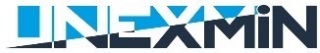 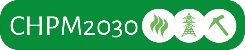 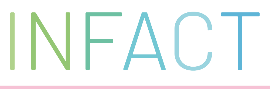 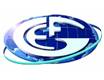 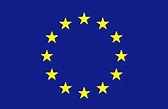 SZERVEZETI ÉLETElnöki köszöntő3Rövidített jegyzőkönyv a Magyarhoni Földtani Társulat Elnökségének üléséről, 2018. 02. 21.4Rövidített jegyzőkönyv a Magyarhoni Földtani Társulat 168. Tisztújító Közgyűléséről, 
2018. 03. 21.7Rövidített jegyzőkönyv a Magyarhoni Földtani Társulat Elnökségének üléséről, 2018. 04. 05.11PROGRAMOK IDŐRENDBENMájus 4. Progeo Földtudományi Természetvédelmi Szakosztály – tisztújítás – Budapest13Május 8.Alföldi Területi Szervezet – tisztújítással egybekötött előadóülés – Szeged13Május 14. Tudománytörténeti Szakosztály – előadóülés – Budapest14Május 22. MFT Geomatematikai és Számítástechnikai Szakosztály, MTA Geomatematikai Albizottság, MTA CSFK Geokémiai és Földtani Intézet, ELTE TTK Általános és Alkalmazott Földtani Tanszék – Geomatematika, bauxitföldtan és geokémiai eredmények napjainkban és Bárdossy György életművében – előadóülés – Budapest14Május 24–26. Őslénytani- Rétegtani Szakosztály – 21. Magyar Őslénytani Vándorgyűlés – Félixfürdő (Románia)15Június 4. Ásványtan-Geokémiai Szakosztály – Év ásványa 2018 – a fluorit: vezetőségválasztással egybekötött szakosztályülés – Budapest16Június 8. Progeo Földtudományi Természetvédelmi Szakosztály – előadóülés – Budapest16Június 11.Agyagásványtani Szakosztály – Év ásványi nyersanyaga 2018 – az alginit: vezetőségválasztással egybekötött szakosztályülés – Budapest17Június 18. Tudománytörténeti Szakosztály – előadóülés – Budapest 17Június 22. Progeo Földtudományi Természetvédelmi Szakosztály – „Ismeretlen geotópok” előadássorozat ülése – Budapest17Augusztus 30. MFT Nyersanyagföldtani Szakosztály, ELUSCSEG – előadóülés – Budapest18AZ ÉV ÁSVÁNYA ÉS ÉV ŐSMARADVÁNYA PROGRAMJAI18EGYÉB PROGRAMOK18H2020 projektjeink hírei19